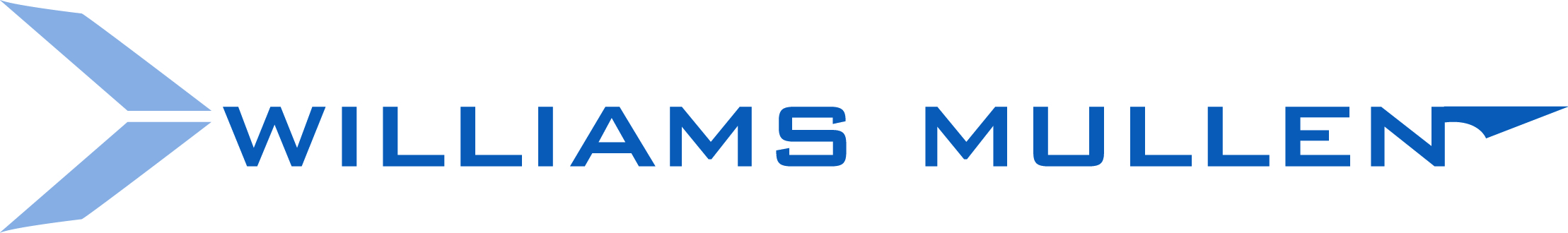 FOR IMMEDIATE RELEASE
Contact:  Caitlin Coakley Beckner
Communications Specialist 
(804) 420-6312
ccoakley@williamsmullen.comWilliams Mullen Adds Experienced Financial Services Trial Attorney, 
D. Margeaux ThomasTyson’s Corner, VA. (Aug. 14, 2013) -- Williams Mullen is pleased to announce that D. Margeaux Thomas has joined our Financial Services Litigation Practice in its Tyson’s Corner office.Ms. Thomas has extensive experience representing large banks and other financial institutions, especially in her statewide defense of mortgage-related claims brought by consumers arising from purported violations of the Truth in Lending Act, the Fair Credit Reporting Act, and the Fair Debt Collection Practices Act as well as defects in the foreclosure process.  She also represents title insurers in litigation involving defalcation, fraud, and related agency claims and defending title defect claims. “Margeaux is an experienced trial attorney whom I’ve very much enjoyed working with in the past,” said Bill Stauffer, who originally hired Ms. Thomas at Miles & Stockbridge P.C before he became Co-Chair of Williams Mullen’s Financial Services Litigation practice.  “She has taken on a number of significant cases and will further enhance our Financial Services Litigation practice.”Ms. Thomas earned her J.D. at The Catholic University of America, Columbus School of Law, where she served as the Vice President of the law school’s Black Law Student Association and as an intern for The Honorable Rafael Diaz of the Superior Court of the District of Columbia.  She is also actively involved in the Defense Research Institute, the Northern Virginia Black Attorney Association, and the Fairfax Bar Association.    About Williams MullenWilliams Mullen is an AmLaw 200 law firm that blends the law, government relations and economic development to help grow the business of our clients and the economy of our region across North Carolina, Virginia and Washington, D.C.  Our attorneys and consultants strive to help connect clients to opportunities and solutions they need.  Putting our clients’ needs first has been the foundation of our approach since the firm was founded 103 years ago.  Visit us at www.williamsmullen.com.